Полосы воздушных подходов аэродрома Итуруп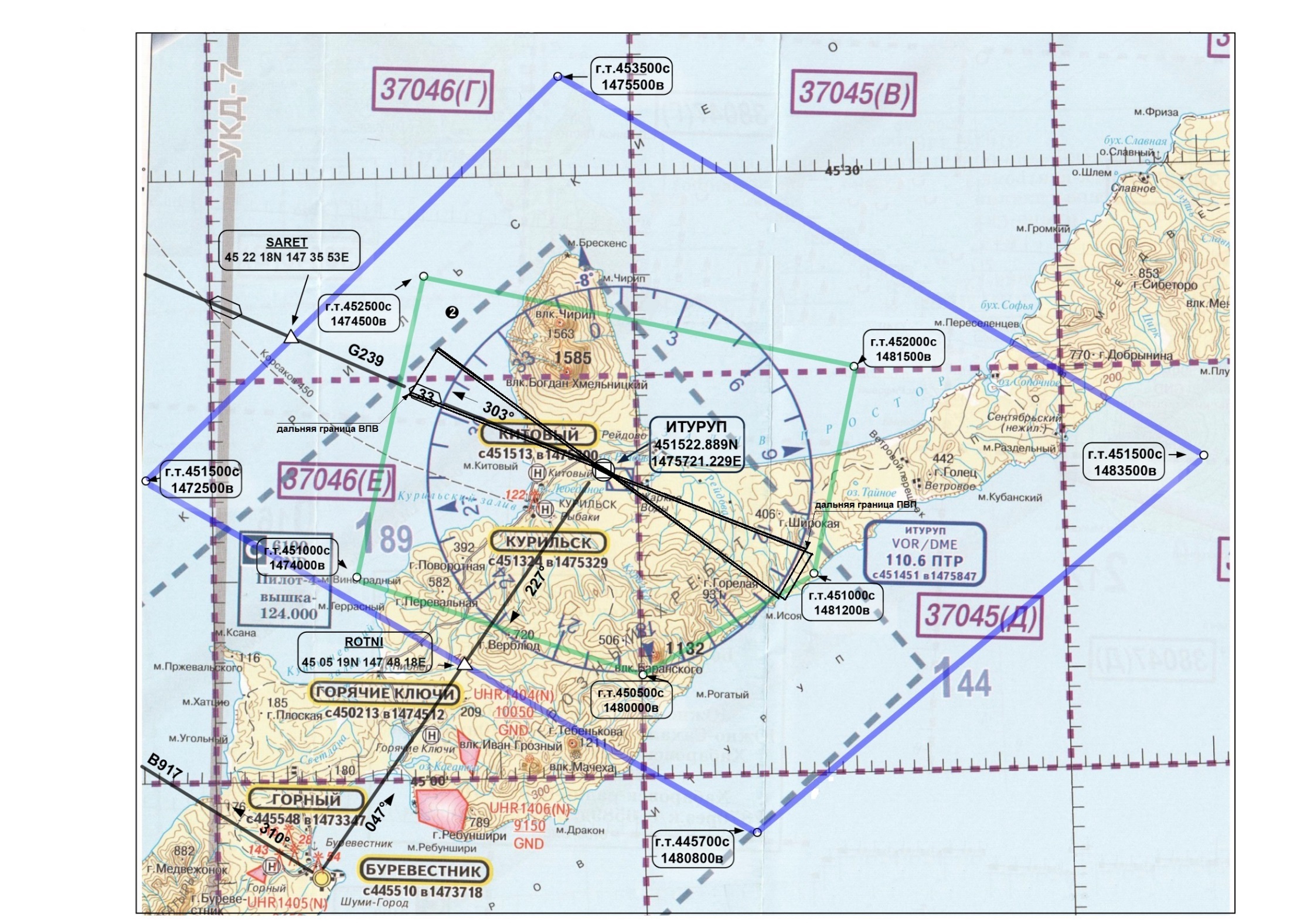 